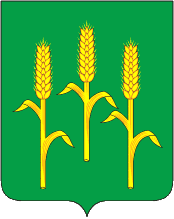 АДМИНИСТРАЦИЯмуниципального района «Мещовский район»Калужской области ПОСТАНОВЛЕНИЕ 17 декабря 2018 года                                                                                 № 835О внесении изменений в положение об отделеобразования администрации муниципального района«Мещовский   район»   Калужской   области(новая   редакция),    утвержденное    постановлениемадминистрации  МР     «Мещовский   район»от 22.11.2012 №1279Руководствуясь Уставом муниципального района «Мещовский район», постановлением администрации МР «Мещовский район» от 19.10.2018г. №698 «О создании отдела опеки и попечительства администрации муниципального района «Мещовский район», администрация МР «Мещовский район»ПОСТАНОВЛЯЕТ:1.Внести следующие изменения в положение об отделе образования администрации муниципального района «Мещовский район» Калужской  области (новая редакция), утвержденное постановлением администрации МР «Мещовский район» от 22.11.2012 №1279:«Признать утратившими силу пункт 3.18, подпункты 3.18.1.- 3.18.23. раздела III».2. Настоящее постановление вступает в силу с момента его подписания, подлежит размещению на официальном сайте администрации МР «Мещовский район» и распространяется на правоотношения, возникающие с 01.01.2019 года.3. Контроль за исполнением настоящего постановления возложить на заместителя Главы администрации Н.А.Аношкину.Глава администрации                                                                 В.Г.Поляков